Publicado en Barcelona el 30/03/2020 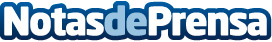 Advocate Abroad sigue creciendo como plataforma de servicios legalesLa reconocida plataforma online, que reúne para cada mercado local a los mejores profesionales nativos -especialmente abogados- capacitados para trabajar en Inglés, prevé un fuerte aumento de la actividad para todos sus miembros tras la superación de la crisis COVID-19Datos de contacto:Stephen McGrathCEO+34 932 20 44 40Nota de prensa publicada en: https://www.notasdeprensa.es/advocate-abroad-sigue-creciendo-como Categorias: Nacional Derecho Finanzas Emprendedores E-Commerce http://www.notasdeprensa.es